TRABAJO FINAL EVALUADOOBJETIVO: -Contar números hasta 100  - Contar de dos  en 2 hacia adelanta y atrás  - Agrupar elementos en grupos de 10 .- Seguir secuencias numéricas de 2 en 2.INSTRUCCIONES: - Se recomienda buscar un lugar de trabajo cómodo, sin ruidos y tener los materiales a manos para trabajar. Leer junto con el niño las instrucciones de cada una de las  actividades a realizar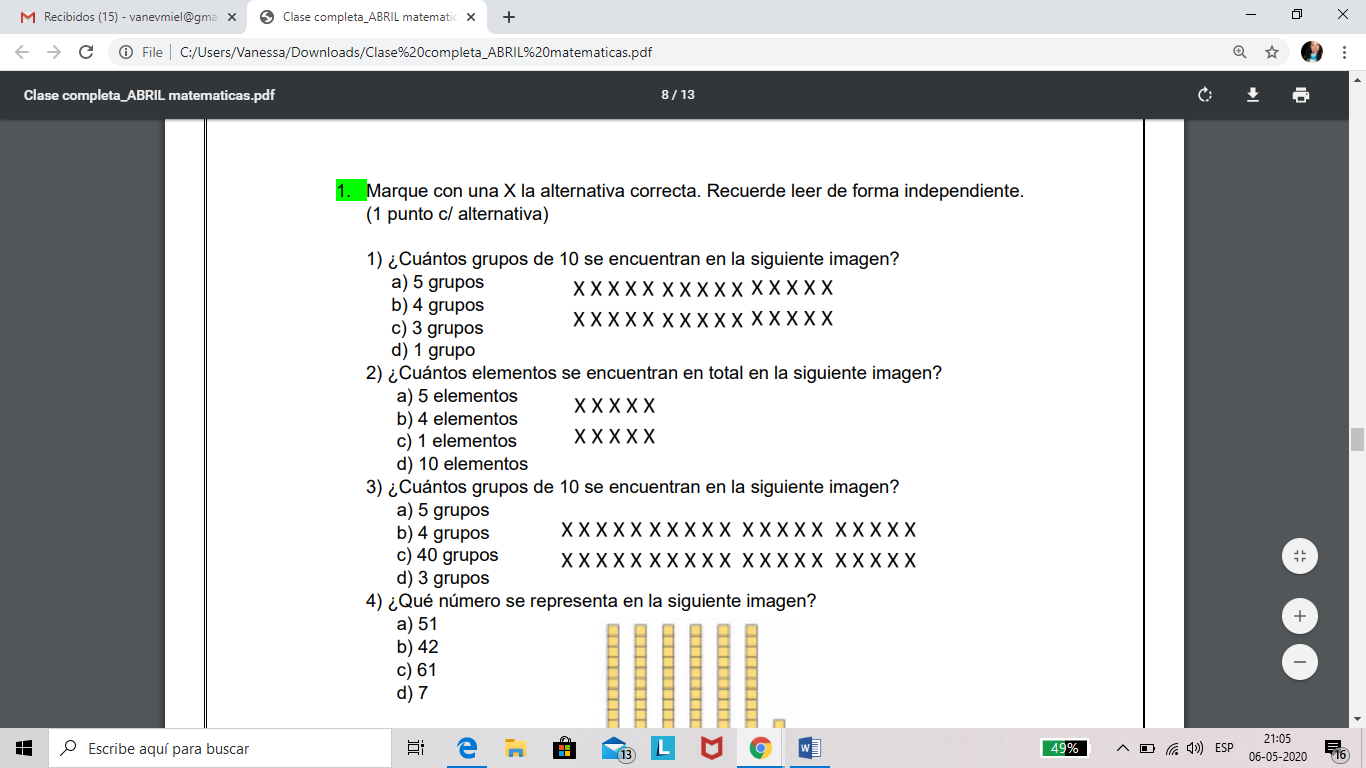 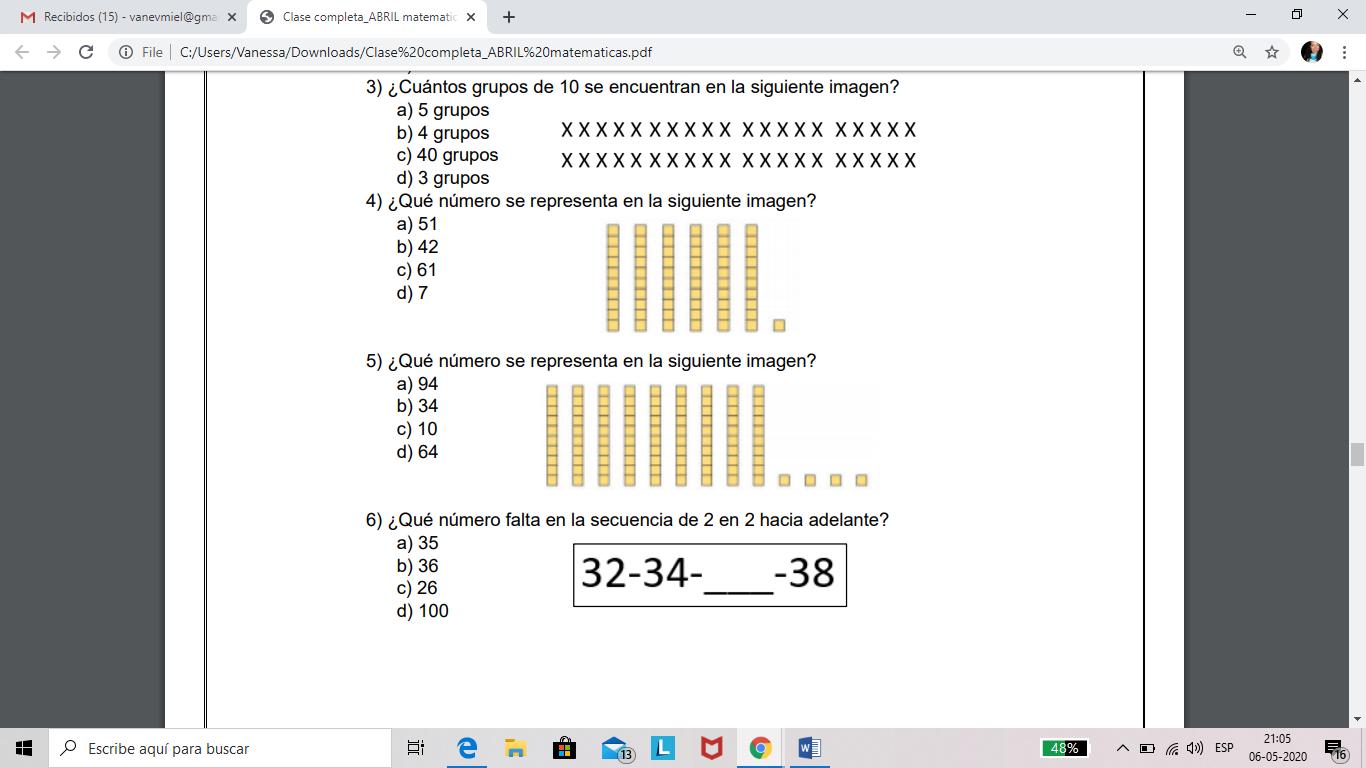 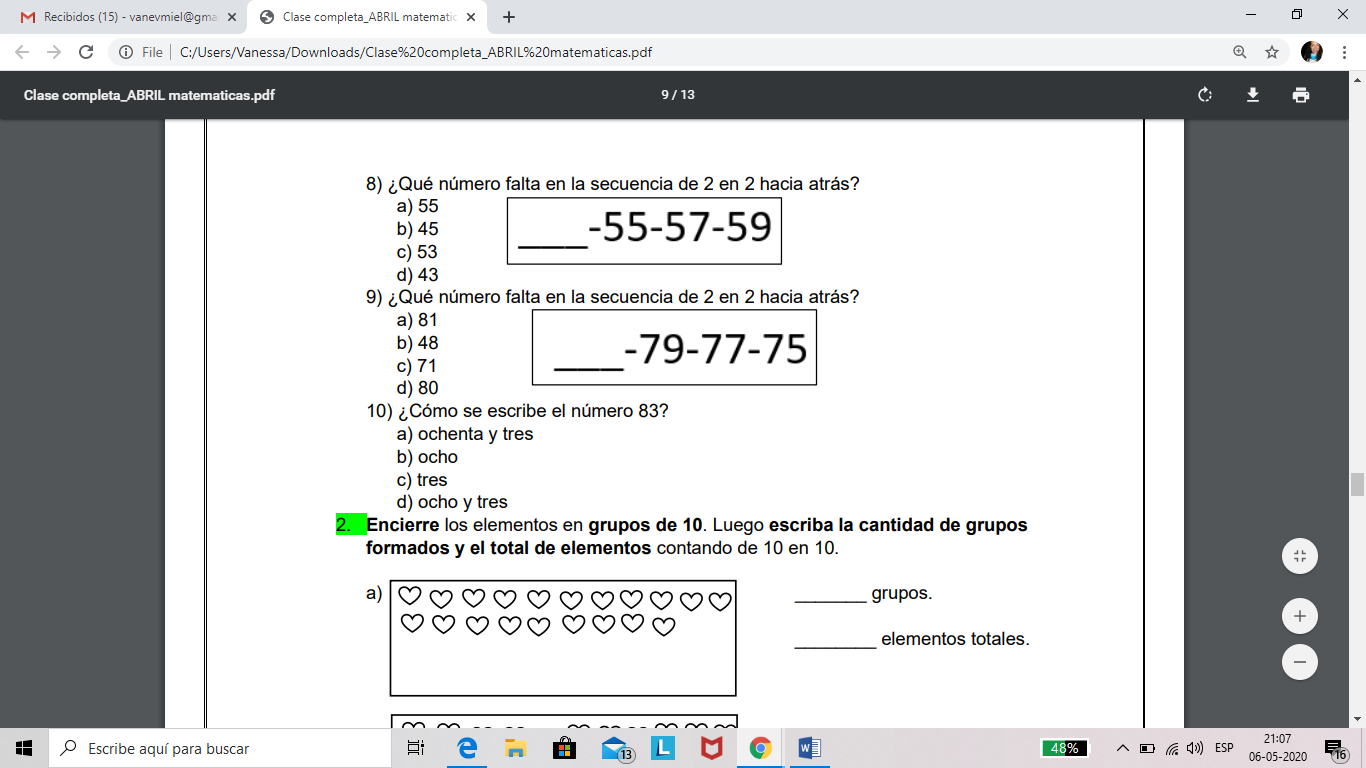 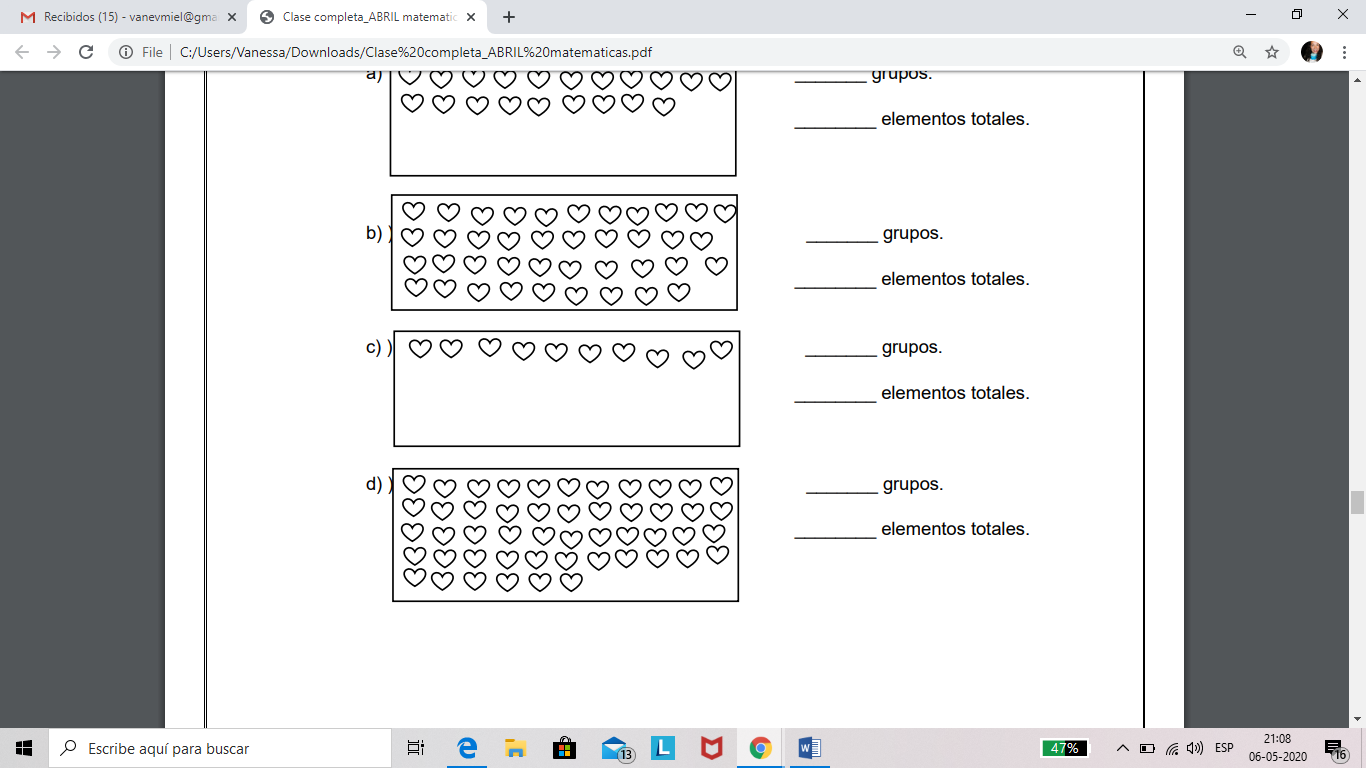 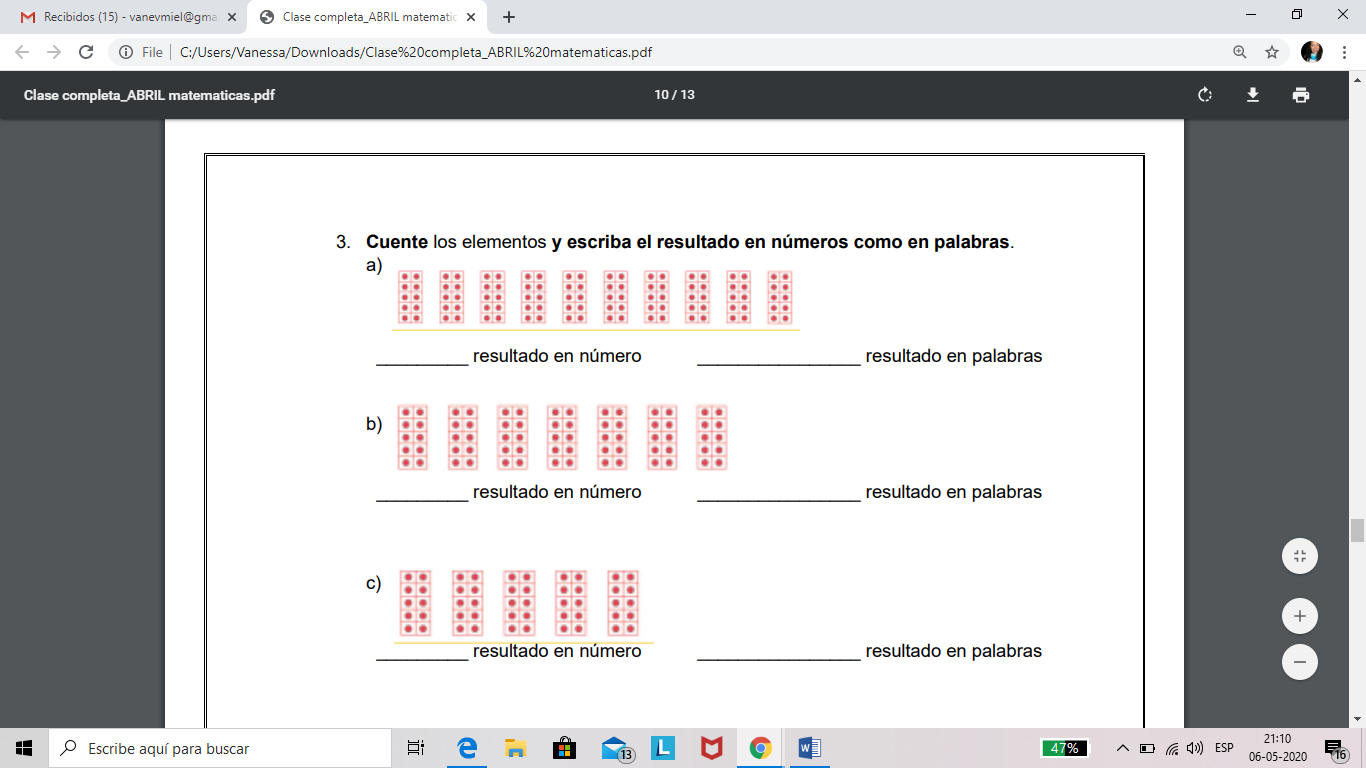 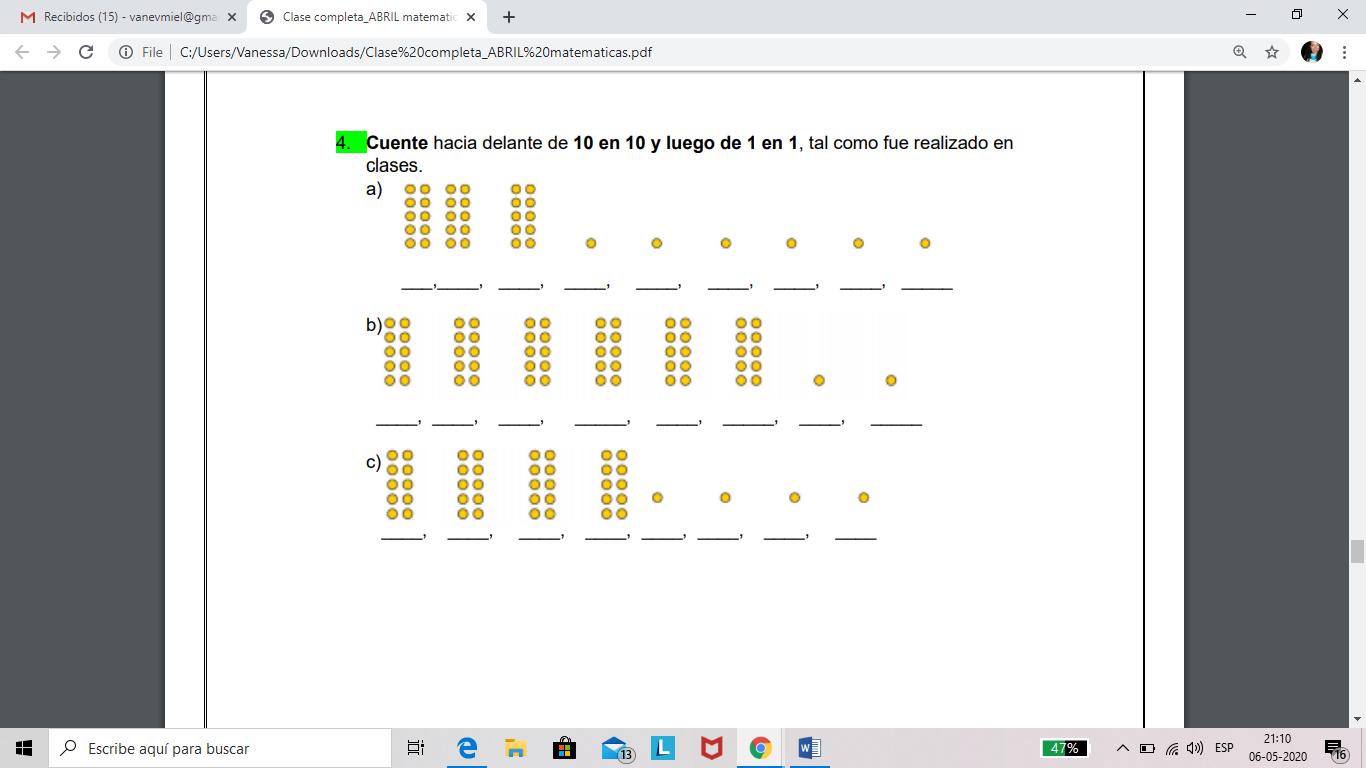 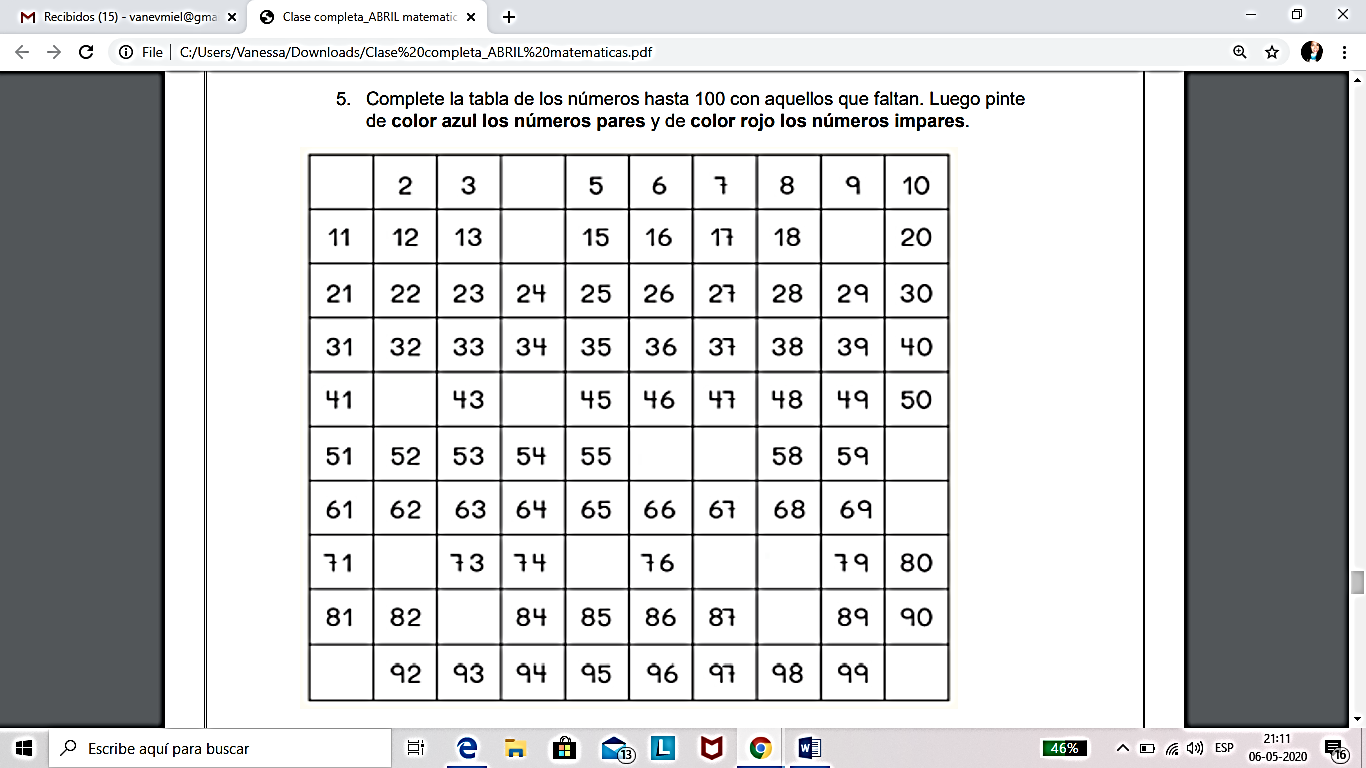 Nombre:Nota: